FOR IMMEDIATE RELEASE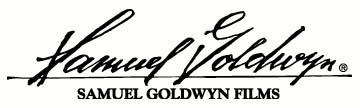 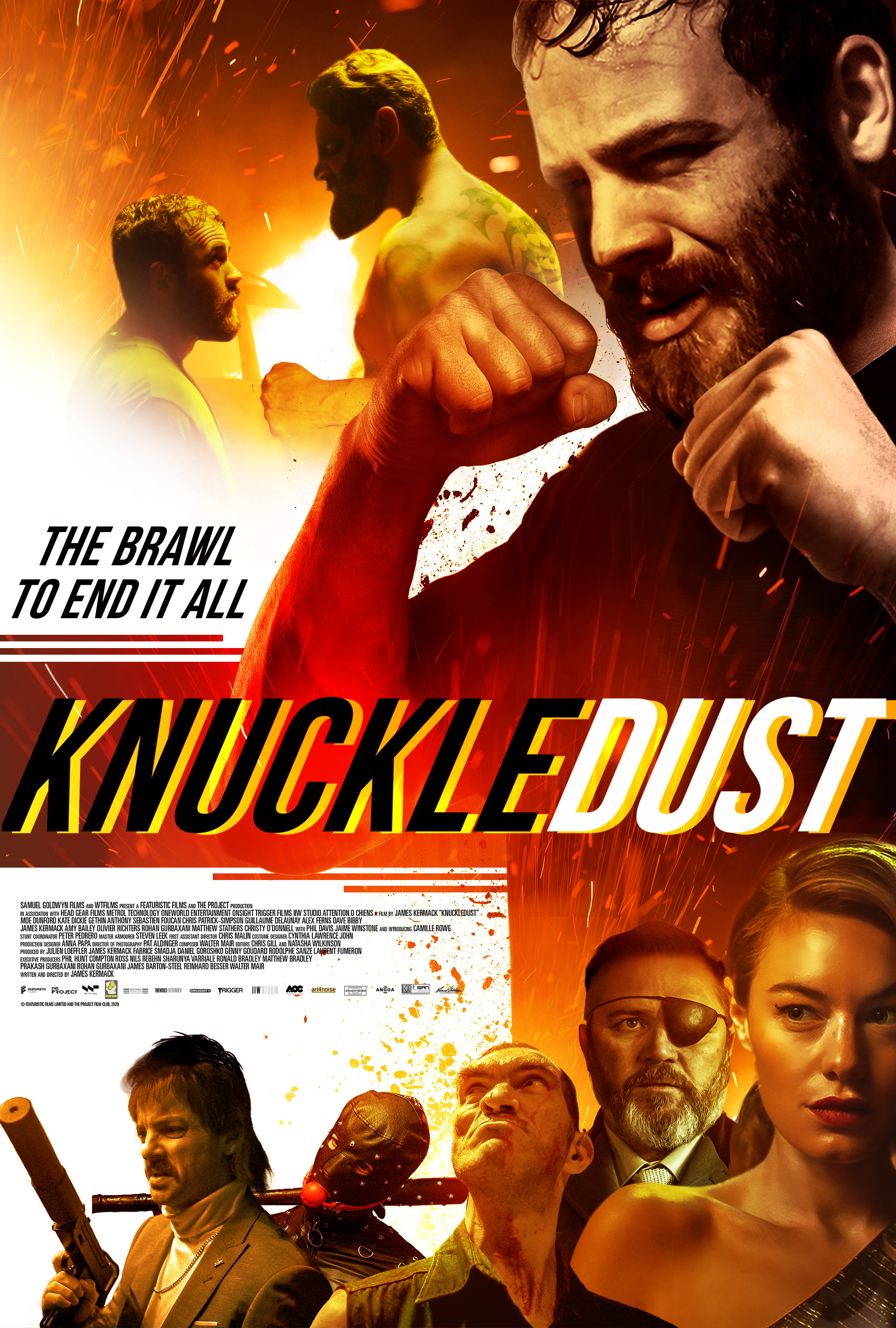 SAMUEL GOLDWYN TO RELEASE JAMES KERMACK’S FIGHT THRILLER “KNUCKLEDUST” IN THE UK ON VOD DECEMBER 11TH16TH NOVEMBER 2020, LONDON UK - Samuel Goldwyn Films has announced that they will release James Kermack’s feature film KNUCKLEDUST in the UK on the 11th December. The action thriller stars Moe Dunford (Vikings), Kate Dickie (The Witch), Camille Rowe (Now is Everything), Phil Davis (Face), Alex Ferns (Chernobyl), Olivier Richters (Black Widow), Jaime Winstone (Tomb Raider), Gethin Anthony (Game of Thrones) and Sebastien Foucan (Casino Royale). The film will be released in the UK on VOD 11th December 2020.Police discover an elite fight club where they find seven underground levels, filled with the dead bodies of fighters from around the world. Only one man is found left alive. The task force has to work out if he’s a mass murderer or the lone survivor?“KNUCKLEDUST is set in a hyper stylized version of the world we live in, fusing neon dreams with bone breaking claret soaked fights, a graphic novel come to life. We have a brilliant international cast and I’m so excited to finally share this wild universe with the world.” James Kermack - Writer & DirectorBoth leads actors felt the script was for them immediately, with Moe Dunford (Vikings) describing the film as “completely bonkers and unlike anything I had ever read” whilst Kate Dickie (The Witch) felt it was “A headf**k in the best possible way”.KNUCKLEDUST was written and directed by James Kermack. The film is a co-production between Julien Loeffler at Featuristic Films and Laurent Fumeron, Daniel Goroshko and Rodolphe Sanze at The Project; executive produced by Phil Hunt, Compton Ross, Nils Rebehn, James Barton-Steel, Reinhard Besser, Walter Mair, Prakash Gurbaxani, Rohan Gurbaxani, Matthew Bradley, Ron Bradley, and Sharunya Varriale.The film is being made in association with Head Gear Films, OneWorld Entertainment, Trigger Films, Onsight and IIW Studio.The deal was negotiated by Miles Fineburg on behalf of Samuel Goldwyn Films and Gregory Chambet of WTFilms on behalf of the filmmakers.ABOUT SAMUEL GOLDWYN FILMSSamuel Goldwyn Films is a major, independently owned and operated motion-picture company that develops, produces and distributes innovative feature films and documentaries.The company is dedicated to working with both world-renowned and emerging writers/filmmakers and committed to filmed entertainment that offers original voices in uniquely told stories. This is best exemplified by the Academy Award® nominated SUPER SIZE ME; Sundance winner GOOK written and directed by Justin Chon; the critically acclaimed feature debut by Francis Lee GOD’S OWN COUNTRY; SXSW winner MOST BEAUTIFUL ISLAND; Warwick Thornton’s Australian western SWEET COUNTRY starring Sam Neill, Bryan Brown, and Hamilton Morris; the Wim Wenders film, starring James McAvoy and Academy Award winner® Alicia Vikander, SUBMERGENCE; A BOY A GIRL A DREAM starring Omari Hardwick and Meagan Good, and Ondi Timoner’s bio-pic MAPPLETHORPE starring Matt Smith’; the Karen Gillan & David Dastmalchian lead film ALL CREATURES HERE BELOW; Sci-Fi/Fantasy PARADISE HILLS starring Emma Roberts; the horror/thriller film starring Patrick Schwarzenegger and Miles Robbins DANIEL ISN’T REAL; the road-trip comedy COME AS YOU ARE; the dark-comedy JUDY & PUNCH; action packed Scott Adkins lead film DEBT COLLECTORS; MR. JONES starring James Norton, Vanessa Kirby, and Peter Sarsgaard. the sea shanty true story FISHERMAN’S FRIENDS; and Australian romance DIRT MUSIC. Upcoming releases include the epic drama WAITING FOR THE BARBARIANS starring Academy Award® winner Mark Rylance, Academy Award® nominee Johnny Depp, and Robert Pattinson; the Hugo Weaving lead MEASURE FOR MEASURE; ETERNAL BEAUTY starring Academy Award® Nominee Sally Hawkins; family film H IS FOR HAPPINESS; FROM THE VINE starring Joe Pantoliano; and LGBTQ+ teen comedy DATING AMBER.###For further information, please contact:Sadari Cunningham - sadari@fetch.fm at Fetch Publicity on 0203 883 9708For images and more information please visit fetch.fm